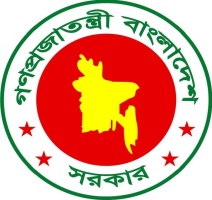 ফরম-1৩[বিধি 16 (৩) (ট) দ্রষ্টব্য] গণপ্রজাতন্ত্রী বাংলাদেশ সরকারবস্ত্র অধিদপ্তরইন্ড্রাস্ট্রিয়াল ইমপোর্ট রেজিস্ট্রেশন সার্টিফিকেট (শিল্প আই আর সি) আমদানি সত্ত্ব পরিবর্তনের আবেদন ফরম১। শিল্প প্রতিষ্ঠানের নাম ও নিবন্ধন নম্বর	: ২। ঠিকানা (টেলিফোন, ফ্যাক্স নম্বরসহ)	: (ক) কারখানা	: (খ) অফিস	: ৩। ক) শিল্পখাতের নাম	:      খ)আয়কর সনদ নম্বর	:      গ)ট্রেড লাইসেন্স নম্বর	:      ঘ) ফায়ার লাইসেন্স নম্বর	:     ঙ) পরিবেশগত ছাড়পত্রের নম্বর	:     চ) চেম্বার/এসোসিয়েশনের নাম ও সদস্য নম্বর	:     ছ) মনোনীত লিয়েন ব্যাংকের নাম ও ঠিকানা	: 4। শিল্প উপখাত	:৫। নিবন্ধন নম্বর ও তারিখ	:       মেয়াদ উত্তীর্ণের তারিখ	:6। এডহক/নিয়মিত শিল্প আই আর সি নম্বর ও তারিখ	          :7। এডহক শিল্প আই আর সি এ আমদানি স্বত্ত্বের পরিমাণ	          : 8। স্বত্বাধিকারী/ব্যবস্থাপনা অংশীদার/ব্যবস্থাপনা পরিচালকের- (ক) নাম	: (খ) বর্তমান ঠিকানা	: (গ) স্থায়ী ঠিকানা	: (ঘ) মোবাইল নম্বর	: 				9। ট্রেজারি চালান নম্বর, তারিখ ও টাকার পরিমাণ (ব্যাংক শাখার নামসহ) 	: 10। বর্তমান আমদানি স্বত্ত্বের পরিমাণ 	: 11। আবেদনকৃত আমদানি সত্ত্বের পরিমাণ 	:আমি/আমরা এই মর্মে অঙ্গীকার করিতেছি যে, উপরে বর্ণিত তথ্যাবলি সত্য ও সঠিক। কোনো তথ্য অসত্য প্রমাণিত হইলে আইন অনুযায়ী যে শাস্তি আরোপ করা হইবে, তাহা মানিয়া লইতে বাধ্য থাকিব।সীল স্বাক্ষর:.......................................................নাম:..........................................................তারিখ:					      পদবী :মোবাইল নম্বম:সংযুক্তি            বিঃ দ্রঃ আবেদনপত্রের সহিত সংযুক্ত ফটোকপিগুলি প্রতিষ্ঠানের ব্যবস্থাপনা পরিচালক বা ব্যবস্থাপনা অংশীদার বা স্বত্বাধিকারী বা ক্ষমতাপ্রাপ্ত  কর্তৃপক্ষ কর্তৃক সত্যায়িত হইতে হইবে। এবং ব্যাংক সংশ্লিষ্ঠ সকল কাগজপএ ব্যাংক কর্তৃপক্ষ কর্তৃক সত্যায়িত হইতে হইবে।প্রয়োজনীয় কাগজপত্রদাখিল করা হইয়াছে (অনুগ্রহ করিয়া   দিন)দাখিল করা হইয়াছে (অনুগ্রহ করিয়া   দিন)প্রয়োজনীয় কাগজপত্রহ্যাঁনা(ক) প্রতিষ্ঠানের প্যাডে আবেদনপত্র; (নমুনা ফরম-২২);(খ) নির্ধারিত পূরণকৃত  ফরম ( অধিদপ্তরের ওয়েবসাইট বা ওয়ান স্টপ সার্ভিস এর ডেস্ক হইতে ফর্মটি ‘বিনামূল্যে’ পাওয়া যাইবে);(গ) এনটাইটেলমেন্ট পেপারসহ এডহক আইআরসি সুপারিশপত্রের ফটোকপি;(ঘ) আমদানি সনদ নবায়ন বই-এর ফটোকপি;(ঙ) ব্যাংক কর্তৃক প্রদত্ত আর্থিক স্বচ্ছলতার প্রত্যয়নপত্রের ফটোকপি;  (চ) শেষ ৬ (ছয়) মাস/ ১ বছরের আমদানিকৃত কাঁচামালের পরিমাণ ও মূল্য নিম্নলিখিত ছকে দাখিল করিতে হইবে। (ব্যাংকের প্যাডে ব্যাংকার কর্তৃক সত্যায়িত); (ছ) এলসি এবং বিল অব এন্ট্রি এর সব কাগজপত্র ;(জ) পি.আর.সি কপি;(ঝ)  আয়কর প্রত্যয়নপত্রের ফটোকপি; (ঞ) লিয়েন ব্যাংক পরিবর্তন হলে পূর্বের ব্যাংকের অনাপত্তি (প্রযোজ্য ক্ষেত্রে);(ট) হালনাগাদ ফায়ার লাইসেন্স-এর ফটোকপি (উৎপাদন শুরুর পূর্বে দাখিল করিতে হইবে);(ঠ) তফসিল-1 অনুযায়ী নির্ধারিত ফি’ পরিশোধ (কোড নং-১-৪১৩১-০০০১-১৮১৬) সংক্রান্ত       ট্রেজারি চালানের মূলকপি।